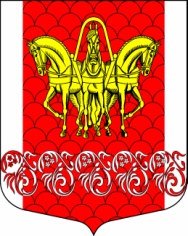  Администрация                                          муниципального образования«Кисельнинское сельское поселение»Волховского муниципального районаЛенинградской областиП О С Т А Н О В Л Е Н И Еот   29 марта  2021  г.                                                                        № 47Об утверждении перечня налоговых расходовмуниципального образования Кисельнинское сельское поселение Волховского муниципального района Ленинградской областина 2021 год и плановый период 2022-2023 годовВ соответствии со статьей 174.3 Бюджетного кодекса Российской Федерации, постановлением Правительства Российской Федерации от 22 июня 2019 года № 796 «Об общих требованиях к оценке налоговых расходов субъектов Российской Федерации и муниципальных образований», постановлением администрации муниципального образования Кисельнинское поселениеВолховского муниципального района от 29марта 2021 года № 46 «Об утверждении порядка формирования перечня налоговых расходов муниципального образования Кисельнинское сельское поселение Волховского муниципального района Ленинградской области и осуществления оценки налоговых расходов муниципального образования Кисельнинское  сельское поселение Волховского муниципального района Ленинградской области »п о с т а н о в л я ю:1. Утвердить прилагаемый Переченьналоговых расходов муниципального образования Кисельнинское сельское поселение Волховского муниципального района Ленинградской области на период 2021 год и плановый период 2022-2023 годов.2. Контроль  за исполнением настоящего постановления оставляю за собой.Глава администрации							С.Г. БелугинИсп. Румянцева  О.А. т.48-172УТВЕРЖДЕНпостановлением администрации Волховского муниципального района от29 марта 2021г.№ 47(приложение)ПЕРЕЧЕНЬналоговых расходов муниципального образования Кисельнинское сельское поселениеВолховского муниципального района Ленинградской областина  2021 годи плановый период 2022-2023годовN п/пКуратор налогового расхода Наименование налога, по которому предусматривается налоговая льготаРеквизиты нормативного правового акта, устанавливающего налоговую льготуКатегория налогоплательщиков, которым предоставлена льготаНаименование муниципальной программы, структурных элементов муниципальных программ и(или) целей социально-экономической политики, не относящихся к муниципальным программам 1234562Отдел по финансам и экономике , бухгалтерии, муниципального заказа МО Кисельнинское  сельское поселениеЗемельный налогРешение Совета депутатов МО город Волхов Волховского муниципального района от от 29 октября  2019 года  № 11Об установлении и введении в действие земельного налога на территории муниципального образования «Кисельнинское сельское поселение» Волховского муниципального района Ленинградской областиМногодетные семьи в отношении земельных участков площадью 12 соток, расположенных на территории МО Кисельнинское СП и не используемых ими в предпринимательской деятельности.Муниципальная программа МО Кисельнинское сельское поселение Волховского муниципального района Ленинградской области «Комплексное развитие сельской территории муниципального образования Кисельнинское сельское поселение Волховского муниципального района Ленинградской области»Отдел по финансам и экономике,  бухгалтерии , муниципального заказа МО Кисельнинское сельское поселение Земельный налогРешение Совета депутатов МО город Волхов Волховского муниципального района от 29 октября  2019 года  № 11Об установлении и введении в действие земельного налога на территории муниципального образования «Кисельнинское сельское поселение» Волховского муниципального района Ленинградской областиОсвободить от уплаты земельного налога:учреждения социальной и культурной сферы (учреждения здравоохранения, образования, культуры, спорта), в отношении земельных участков, предоставленных для непосредственного выполнения возложенных на эти организации и учреждения функций;органы местного самоуправления муниципального образования «Кисельнинское сельское поселение» Волховского муниципального района Ленинградской области и созданные ими муниципальные учреждения, финансируемые за счет местного бюджета, в отношении земельных участков, используемых для выполнения возложенных на них функций.Муниципальная программа МО Кисельнинское сельское поселение Волховского муниципального района Ленинградской области «Комплексное развитие сельской территории муниципального образования Кисельнинское сельское поселение Волховского муниципального района Ленинградской области»